REQUERIMENTO Nº                   /2018Assunto: Solicita a Companhia Paulista de Força e Luz (CPFL), que realize a poda de árvore na Rua Maria Teresa da Costa Naufal, em frente a portaria de serviços do Loteamento Itatiba Country Club, conforme especifica.Senhor Presidente:REQUEIRO, nos termos regimentais, após aprovação do Nobre e Soberano Plenário, que seja oficiada a Companhia Paulista de Força e Luz (CPFL), para que tome providências sobre a poda de árvore existente na Rua Maria Teresa da Costa Naufal, em frente a portaria de serviços do Loteamento Itatiba Country Club, cujos galhos estão enroscados nos fios da rede elétrica, conforme foto anexa,  correndo risco de dar curto-circuito, representando iminente perigo aos que transitam por ali e aos moradores do bairroSALA DAS SESSÕES, 11 de Setembro de 2018.EDUARDO VAZ PEDROSOVereador – PPS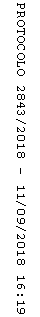 